«Утверждаю»Директор школы _________Качмазова О.А.«___» ________ 20__ г.План внеурочной деятельности 1-4  классовМуниципального бюджетного общеобразовательного учреждения«Основная общеобразовательная школа №2 имени Защитников Отечества с. Камбилеевское» муниципального образования Пригородный район Республики Северная Осетия-Алания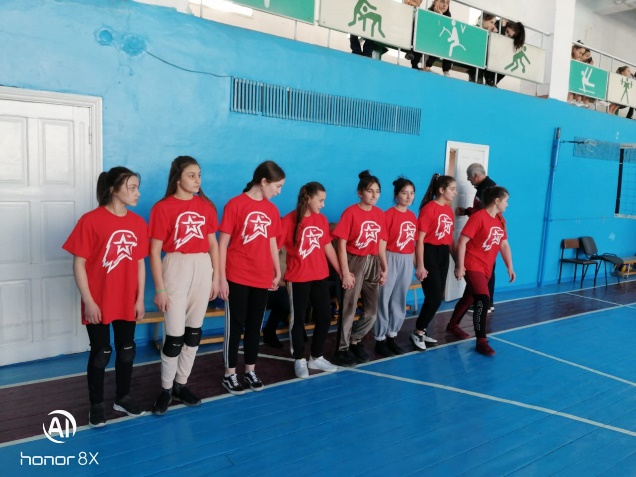 2022,  КамбилеевскоеРабочие программы внеурочной деятельности, учебных модулей обеспечивают достижение планируемых результатов освоения программы начального общего образования и разрабатываются на основе требований ФГОС к результатам освоения программы начального общего образования.Внеурочная    деятельность в  рамках реализации  новых ФГОС – это образовательная деятельность, осуществляемая в формах, отличных от классно-урочной, и направленная на достижение планируемых результатов освоения начальной образовательной программы  общего  образования.План внеурочной деятельности обеспечивает реализацию требований ФГОС начального общего образования и определяет общий и максимальный объем нагрузки обучающихся в рамках внеурочной деятельности, состав и структуру направлений и форм внеурочной деятельности по классам.Внеурочная деятельность является составной частью учебно-воспитательного процесса и одной из форм организации свободного времени учащихся 1-4 классов. Организуется во внеурочное время для удовлетворения потребностей учащихся в содержательном досуге, их участии в самоуправлении и общественно-полезной деятельности,  направлена на достижение планируемых результатов освоения образовательной программы.Программы внеурочной деятельности сформированы с учётом пожеланий обучающихся и их родителей (законных представителей), согласованы на заседаниях школьных методических объединений и реализуются посредством различных форм организации (кружков, секций, творческих объединений).Основными принципами организации внеурочной деятельности в МБОУ «ООШ 2 с. Камбилеевское являются:	создание единой образовательной среды как механизма обеспечения полноты, целостности и преемственности образования;       _  развитие индивидуальности каждого ребенка;системная организация управления образовательным процессом.Организация внеурочной работы в образовательном учреждении базируется на решении следующих задач:развитие индивидуальных способностей обучающихся через формирование предметных и метапредметных компетентностей посредством углубления и расширение основ знаний образовательных областей, заложенных в инвариантной части образовательного плана;духовно-нравственное воспитание школьников, формирование позитивных отношений ребенка к базовым ценностям нашего общества и социальной реальности в целом;формирование устойчивых мотивов и потребностей в бережном отношении к своему здоровью, развитие навыков организации здорового образа жизни;способствовать осуществлению воспитания благодаря включению детей в личностнозначимые творческие виды деятельности, в процессе которых формируются нравственные, духовные и культурные ценности подрастающегопоколения.Содержание внеурочной деятельности сформировано с учетом запросов обучающихся и их родителей учитывает особенности, образовательные потребности и интересы обучающихся, организуется по направлениям развития личности: спортивно-оздоровительное, духовно-нравственное, социальное, общекультурное, обще интеллектуальное и обеспечивает реализацию всех этих направлений и предоставляет возможность выбора занятий внеурочной деятельности каждому обучающемуся .Формы внеурочной деятельности предусматривают активность и самостоятельность учащихся; сочетают групповую и индивидуальную работу, обеспечивают гибкий режим занятий, переменный состав учащихся в группах.На внеурочную деятельность обучающихся 1 - 4классов отведено  по 1 часу  в     неделю.Структура плана внеурочной деятельности 1-4 классов соответствует требованиям новых ФГОС НОО и включает в себя следующие  виды занятий внеурочной деятельности:внеурочные занятия  проводятся в определённые дни и в определённые часы в соответствии с расписанием внеурочной деятельности, утверждённым приказом директора школы.План внеурочной деятельности 1-4 классы (регулярные)На 2022 – 2023 уч.год.НаправленияПланируемый личностный результатКритерий сформированностиДуховно-нравственноеСформированность личностных универсальных учебных действийОбучающийся понимает, принимает морально-этические ценности, оценивает в соответствии с ними свои поступки, планирует на основе ценностей свою дальнейшую жизньСоциальноеЦенностное отношение к трудуДемонстрирует уважение к труду как способу самореализации.Осваивает ручной, физический, общественно-полезный трудОпыт участия в волонтерских практиках и социально ориентированныхпроектахИмеет практические достижения, которые зафиксировал в портфолиоСоциально-культурный опыт учащихсяРазвивает эстетическое сознание. Осваивает художественное наследие народов России (Осетии ). Соблюдает правила языковой культуры. Систематически читает и воспринимает чтение как средство познанияОбщеинтеллек-туальноеГотовность продолжать образование на профильном уровне, выбрать профессиюПонимает собственные профессиональные склонностии способности Выполняет проекты по  предметамФизкультурно-спортивноеи оздоровитель-ноеСформированность культуры ЗОЖ и основ экологической культурыДемонстрирует культуру здорового образа жизни в  жизненной средеНаправления внеурочной деятельностиНазвание кружкаклассКол-во часов в неделю(в году)ФИОпедагогаСпортивно-оздоровительное1.Шахматы41 ч (34ч.)МедоеваИ.Б.Общеинтеллек-туальное1«Занимательная математика» 11ч(34ч.)Валиева М.П.Духовно-нравственное«Золотые руки не знают скуки»31ч(34ч.)ДзукаеваМ.Ф.Духовно-нравственное«Тестопластика»21ч(34ч.)Диамбекова М.Т.